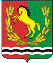 											       АДМИНИСТРАЦИЯ МУНИЦИПАЛЬНОГО ОБРАЗОВАНИЯ КИСЛИНСКИЙ СЕЛЬСОВЕТ  АСЕКЕЕВСКОГО  РАЙОНА  ОРЕНБУРГСКОЙ  ОБЛАСТИ ПОСТАНОВЛЕНИЕ 23.11.2021                                село Кисла                                                 №  45–ПО присвоении  адреса жилой квартире, принадлежащей Беловой  Ирине ПетровнеВ связи с проведённой инвентаризацией улицы  Молодёжная в  селе Кисла   и уточнением  адресов объектов, расположенных на данной улице, присвоить жилой квартире   адрес: Оренбургская область, Асекеевский район,  село Кисла, улица Молодёжная дом 1 квартира 1, принадлежащей  Беловой Ирине Петровне -28.05.1968 года рождения,  расположенной на земельном участке по адресу: Оренбургская область, Асекеевский район,   село Кисла, улица   Молодёжная дом 5 квартира 1. Глава муниципального образованияКислинский сельсовет                                                                     В.Л. Абрамов